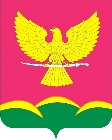 АДМИНИСТРАЦИЯ НОВОТИТАРОВСКОГОСЕЛЬСКОГО ПОСЕЛЕНИЯ ДИНСКОГО РАЙОНАПОСТАНОВЛЕНИЕот 27.05.2024                                                                                                  № 532станица НовотитаровскаяО внесении изменений в постановление администрации Новотитаровского сельского поселения от 20.10.2021 №530 «Об утверждении муниципальной программы «Поддержка малого и среднего предпринимательства в Новотитаровском сельском поселении Динского района на 2022-2024 годы»В соответствии с Федеральным законом от 06.10.2003 №131-ФЗ «Об общих принципах организации местного самоуправления в Российской Федерации», Федеральным законом от 24 июля 2007 года № 209-ФЗ «О развитии малого и среднего предпринимательства в Российской Федерации», законом Краснодарского края от 4 апреля 2008 года № 1448-КЗ «О развитии малого и среднего предпринимательства в Краснодарском крае», руководствуясь Уставом Новотитаровского о сельского поселения Динского района, п о с т а н о в л я ю:1. Внести в постановление администрации Новотитаровского сельского поселения Динского района от 20.10.2021 № 530 «Об утверждении муниципальной программы «Поддержка малого и среднего предпринимательства в Новотитаровском сельском поселении Динского района на 2022-2024 годы» следующие изменения:1.1 Приложение №2 к муниципальной программе «Поддержка малого и среднего предпринимательства в Новотитаровском сельском поселении Динского района на 2022-2024 годы» изложить в новой редакции: (прилагается). 2. Начальнику отдела ЖКХ, транспорта, малого и среднего бизнеса (Бондарь) обнародовать настоящее постановление и разместить на официальном сайте Новотитаровского сельского поселения Динского района в сети интернет www.novotitarovskaya.info.3. Контроль за выполнением настоящего постановления возложить на заместителя главы Новотитаровского сельского поселения Динского района Г.Н. Черныш.4. Настоящее постановление вступает в силу со дня его подписания. Глава Новотитаровского  сельского поселения                                                                              С.К. КошманПРИЛОЖЕНИЕпостановлением администрацииНовотитаровского сельского поселения Динского районаот 27.05.2024 № 532«ПРИЛОЖЕНИЕ №2к муниципальной программе «Поддержка малого и среднего предпринимательства в Новотитаровском сельском поселении Динского района на 2022-2024 годы»ЦЕЛИ, ЗАДАЧИ И ЦЕЛЕВЫЕ ПОКАЗАТЕЛИ МУНИЦИПАЛЬНОЙ ПРОГРАММЫ«Поддержка малого и среднего предпринимательствав Новотитаровском сельском поселении Динского районана 2022-2024 годы»Примечание: * - если целевой показатель определяется на основе данных государственного статистического наблюдения, присваивается статус «1» с указанием в сноске срока представления статистической информации; - если целевой показатель рассчитывается по методике, утвержденной правовым актом Российской Федерации, Краснодарского края, муниципальными правовыми актами, присваивается статус «2» с указанием в сноске реквизитов соответствующего правового акта;- если целевой показатель  рассчитывается по методике, включенной в состав муниципальной программы, присваивается статус «3».Начальник отдела ЖКХ, транспорта, малого и среднего бизнеса                                                                                                                     М.М. Бондарь№п/пНаименование целевого показателяЕдиницаизмеренияСтатус*Значение показателейреализации программы Значение показателейреализации программы Значение показателейреализации программы №п/пНаименование целевого показателяЕдиницаизмеренияСтатус*20222023202412345671.Муниципальная программа «Поддержка малого и среднего предпринимательства в Новотитаровском сельском поселении Динского района на 2022-2024 годы»1.1.Целевой показатель увеличение числа предприятий малого и среднего предпринимательства%31001001002.Основные мероприятия2.1Основное мероприятие № 1 «Информирование предпринимателей по вопросам поддержки и содействия субъектам малого и среднего предпринимательства»чел15Цель: Повышение комфортности и безопасности жизнедеятельности населения и хозяйствующих субъектов на территории Новотитаровского сельского поселенияЗадачи: - создание условий для развития малого и среднего предпринимательства;- увеличение числа предприятий малого и среднего предпринимательства;- развитие налогооблагаемой базы;- подготовка высококвалифицированных кадров для малого и среднего предпринимательства;- оказание содействия в проведении конкурсов, выставок, ярмарок для рекламы продукции местных предпринимателей, насыщения  рынка высококачественными товарами и услугами.Цель: Повышение комфортности и безопасности жизнедеятельности населения и хозяйствующих субъектов на территории Новотитаровского сельского поселенияЗадачи: - создание условий для развития малого и среднего предпринимательства;- увеличение числа предприятий малого и среднего предпринимательства;- развитие налогооблагаемой базы;- подготовка высококвалифицированных кадров для малого и среднего предпринимательства;- оказание содействия в проведении конкурсов, выставок, ярмарок для рекламы продукции местных предпринимателей, насыщения  рынка высококачественными товарами и услугами.Цель: Повышение комфортности и безопасности жизнедеятельности населения и хозяйствующих субъектов на территории Новотитаровского сельского поселенияЗадачи: - создание условий для развития малого и среднего предпринимательства;- увеличение числа предприятий малого и среднего предпринимательства;- развитие налогооблагаемой базы;- подготовка высококвалифицированных кадров для малого и среднего предпринимательства;- оказание содействия в проведении конкурсов, выставок, ярмарок для рекламы продукции местных предпринимателей, насыщения  рынка высококачественными товарами и услугами.Цель: Повышение комфортности и безопасности жизнедеятельности населения и хозяйствующих субъектов на территории Новотитаровского сельского поселенияЗадачи: - создание условий для развития малого и среднего предпринимательства;- увеличение числа предприятий малого и среднего предпринимательства;- развитие налогооблагаемой базы;- подготовка высококвалифицированных кадров для малого и среднего предпринимательства;- оказание содействия в проведении конкурсов, выставок, ярмарок для рекламы продукции местных предпринимателей, насыщения  рынка высококачественными товарами и услугами.Цель: Повышение комфортности и безопасности жизнедеятельности населения и хозяйствующих субъектов на территории Новотитаровского сельского поселенияЗадачи: - создание условий для развития малого и среднего предпринимательства;- увеличение числа предприятий малого и среднего предпринимательства;- развитие налогооблагаемой базы;- подготовка высококвалифицированных кадров для малого и среднего предпринимательства;- оказание содействия в проведении конкурсов, выставок, ярмарок для рекламы продукции местных предпринимателей, насыщения  рынка высококачественными товарами и услугами.Цель: Повышение комфортности и безопасности жизнедеятельности населения и хозяйствующих субъектов на территории Новотитаровского сельского поселенияЗадачи: - создание условий для развития малого и среднего предпринимательства;- увеличение числа предприятий малого и среднего предпринимательства;- развитие налогооблагаемой базы;- подготовка высококвалифицированных кадров для малого и среднего предпринимательства;- оказание содействия в проведении конкурсов, выставок, ярмарок для рекламы продукции местных предпринимателей, насыщения  рынка высококачественными товарами и услугами.